    　　　　やまなし心のバリアフリー宣言事業所☆ この企業・事業所へのお問い合わせ先 　 ホームページ　 https://www.takahara-hp.or.jp/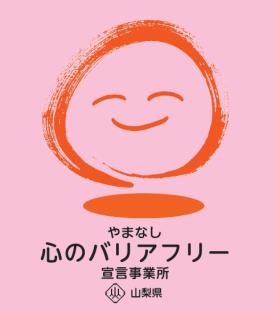 所在地   南アルプス市小笠原４０３－１担当部署　 －（登録なし）担当者   －（登録なし）電話番号   ０５５－２８０－１７１１ＦＡＸ番号   ０５５－２８０－１７１２事業所名 医療法人高原会　櫛形小笠原介護支援センター宣言内容 ◇　社員として、障害者を優先して雇用する取組を進めます。◇　社員である障害者が、その能力を十分に発揮し、働きやすい職場環境をつくる取組を進めます。◇　全ての障害者に対して、障害を理由とする不当な差別をいたしません。◇　全ての障害者に対して、合理的な配慮の提供に努めます。◇　障害者と障害者でない者が相互に人格と個性を尊重し合いながら共に暮らすことができる共生社会の構築に係る取組を進めます。主な取組 　相談支援事業所を開設し、障害者の方々が自立した生活を送れるよう、相談支援専門員が、本人の意向を大切にしながら、計画相談支援を行っています。　基準該当障害福祉サービス事業所として、障害者の自立支援に向けたリハビリや各種介護支援を行っています。